БІЛОЦЕРКІВСЬКА МІСЬКА РАДА	КИЇВСЬКОЇ ОБЛАСТІ	Р І Ш Е Н Н Я
від 25 вересня 2020 року                                                                        № 6080-102-VIIПро продаж земельної ділянки  несільськогосподарського призначення комунальної власності ТОВАРИСТВУ З ОБМЕЖЕНОЮ ВІДПОВІДАЛЬНІСТЮ«БІОФАРМА-ПЛАЗМА-ІНВЕСТ»Розглянувши звернення постійної комісії з питань земельних відносин та земельного кадастру, планування території, будівництва, архітектури, охорони пам’яток, історичного середовища та благоустрою до міського голови від 25 серпня 2020 року № 230/02-17, протокол постійної комісії з питань  земельних відносин та земельного кадастру, планування території, будівництва, архітектури, охорони пам’яток, історичного середовища та благоустрою від 20 серпня 2020 року №218, заяву ТОВАРИСТВА З ОБМЕЖЕНОЮ ВІДПОВІДАЛЬНІСТЮ «БІОФАРМА-ПЛАЗМА-ІНВЕСТ» від 19 серпня 2020 року №15.1-07/3870, звіт про експертну грошову оцінку земельної ділянки несільськогосподарського призначення, на якій розташовані об’єкти нерухомого майна, з метою сприяння соціально-економічному розвитку міста Біла Церква, відповідно до ст. ст. 12, 122, 125-128 Земельного кодексу України, Законами України «Про внесення змін до деяких законодавчих актів України щодо розмежування земель державної та комунальної власності», «Про державну реєстрацію речових прав на нерухоме майно та їх обтяжень», ч. 1 п. 34 ст. 26 Закону України «Про місцеве самоврядування в Україні» та рішення Білоцерківської міської ради від  23 січня 2020 року № 4997-89-VII «Про  надання дозволу на продаж земельної ділянки комунальної власності, яка знаходиться в користуванні ТОВАРИСТВА З ОБМЕЖЕНОЮ ВІДПОВІДАЛЬНІСТЮ «БІОФАРМА-ПЛАЗМА-ІНВЕСТ», міська рада вирішила:1. Взяти до відома звіт з експертної грошової оцінки земельної ділянки несільськогосподарського призначення площею 1,4373 га, що перебуває в оренді ТОВАРИСТВА З ОБМЕЖЕНОЮ ВІДПОВІДАЛЬНІСТЮ «БІОФАРМА-ПЛАЗМА-ІНВЕСТ» з цільовим призначенням 11.02. Для розміщення та експлуатації основних, підсобних і допоміжних будівель та споруд  підприємств переробної, машинобудівної та іншої промисловості (вид використання – для експлуатації та обслуговування виробничої бази з адміністративними спорудами – нежитлові будівлі літери «Х», «Ц»), що розташована за адресою: вулиця Київська, 37 В, у м. Біла Церква, виконаний ТОВАРИСТВОМ З ОБМЕЖЕНОЮ ВІДПОВІДАЛЬНІСТЮ «БІНОМ-ГРУП», згідно з яким вартість земельної ділянки становить 2 183 000 грн. 00 коп. (два мільйони сто вісімдесят три тисячі гривень 00 коп.), без ПДВ. (висновок експерта про оцінну вартість від 31 липня 2020 року).2. Встановити ціну продажу земельної ділянки в розмірі 2 183 000 грн. 00 коп. (два мільйони сто вісімдесят три тисячі гривень 00 коп.), без ПДВ.3. Продати у власність ТОВАРИСТВУ З ОБМЕЖЕНОЮ ВІДПОВІДАЛЬНІСТЮ «БІОФАРМА-ПЛАЗМА-ІНВЕСТ» земельну ділянку несільськогосподарського призначення комунальної власності  (кадастровий номер: 3210300000:06:011:0027) загальною площею 1,4373 га з цільовим призначенням 11.02. Для розміщення та експлуатації основних, підсобних 2і допоміжних будівель та споруд  підприємств переробної, машинобудівної та іншої промисловості (вид використання – для експлуатації та обслуговування виробничої бази з адміністративними спорудами – нежитлові будівлі літери «Х», «Ц»),  на якій розташовані належні заявнику об’єкти нерухомого майна за адресою: вулиця Київська, 37В, м. Біла Церква.4. Покупець у 30-денний термін з моменту прийняття даного рішення зобов’язаний укласти договір купівлі-продажу земельної ділянки несільськогосподарського призначення комунальної власності в установленому чинним законодавством порядку.5. Покупець земельної ділянки зобов’язаний в день підписання договору купівлі-продажу земельної ділянки та його нотаріального посвідчення сплатити 100 % вартості земельної ділянки  (за виключенням суми авансового внеску в розмірі 38 624 грн. 56 коп. (тридцять вісім тисяч шістсот двадцять чотири гривні 56 коп.) до місцевого бюджету.6. У разі не укладення покупцем договору купівлі-продажу земельної ділянки несільськогосподарського призначення комунальної власності у зазначений в п.4 цього рішення термін з вини покупця, рішення втрачає чинність.7. Контроль за виконанням даного рішення покласти на постійну комісію з питань земельних відносин та земельного кадастру, планування території, будівництва, архітектури, охорони пам’яток, історичного середовища та благоустрою. 
Міський голова	                                                                                         Геннадій ДИКИЙ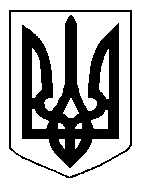 